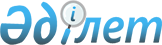 О признании утратившим силу постановления Правительства Республики Казахстан от 14 декабря 2012 года № 1606 "Об утверждении Правил проведения оценки безопасности и качества лекарственных средств и изделий медицинского назначения, зарегистрированных в Республике Казахстан"Постановление Правительства Республики Казахстан от 27 апреля 2015 года № 336      Правительство Республики Казахстан ПОСТАНОВЛЯЕТ:



      1. Признать утратившим силу постановление Правительства Республики Казахстан от 14 декабря 2012 года № 1606 «Об утверждении Правил проведения оценки безопасности и качества лекарственных средств и изделий медицинского назначения, зарегистрированных в Республике Казахстан» (САПП Республики Казахстан, 2013 г., № 4, ст. 69).



      2. Настоящее постановление вводится в действие по истечении десяти календарных дней после дня его первого официального опубликования.      Премьер-Министр

      Республики Казахстан                     К. Масимов
					© 2012. РГП на ПХВ «Институт законодательства и правовой информации Республики Казахстан» Министерства юстиции Республики Казахстан
				